Note: The donor voluntarily provided the following information. This information will be disclosed to future parents as an aid in their selection process.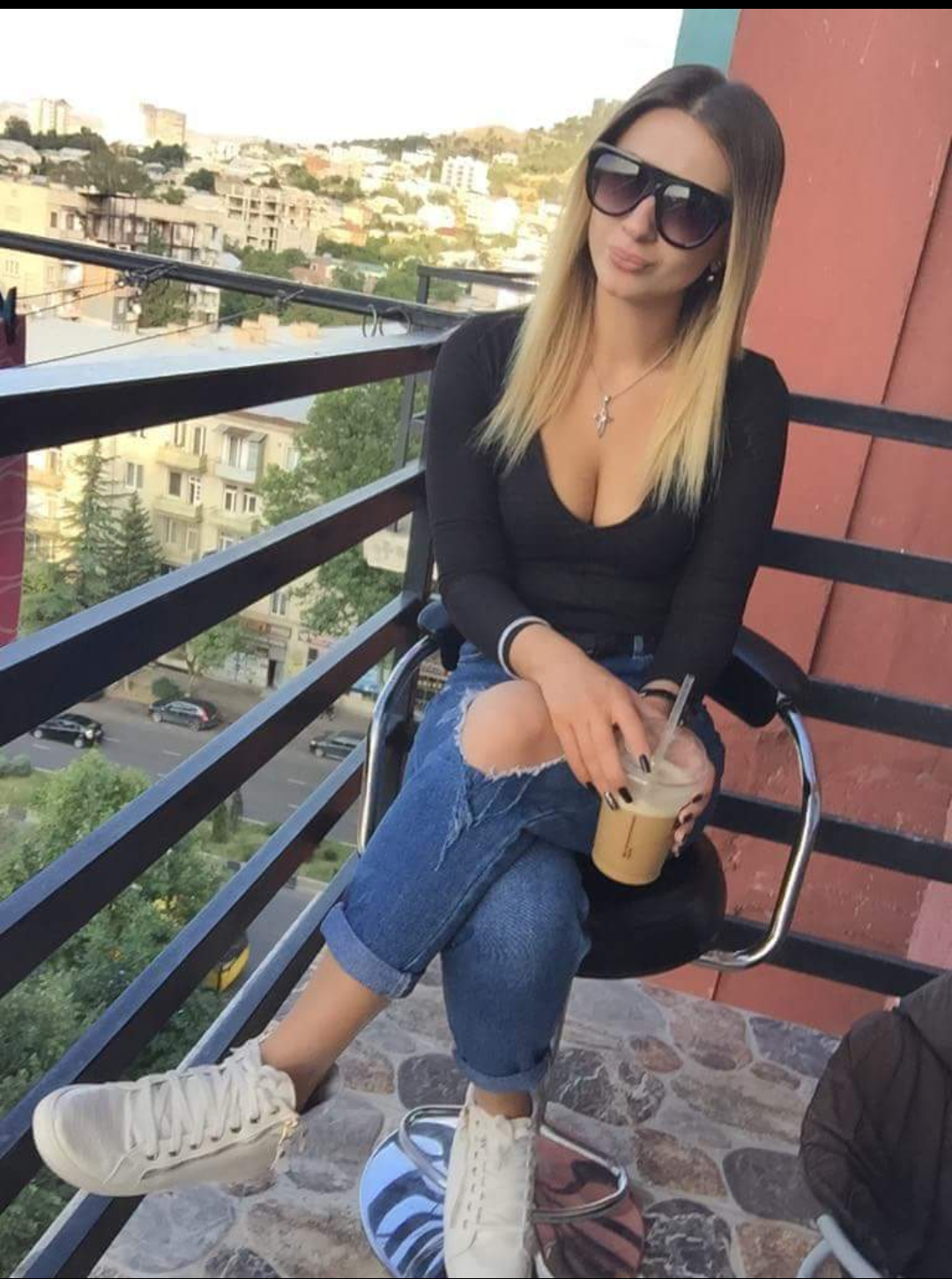 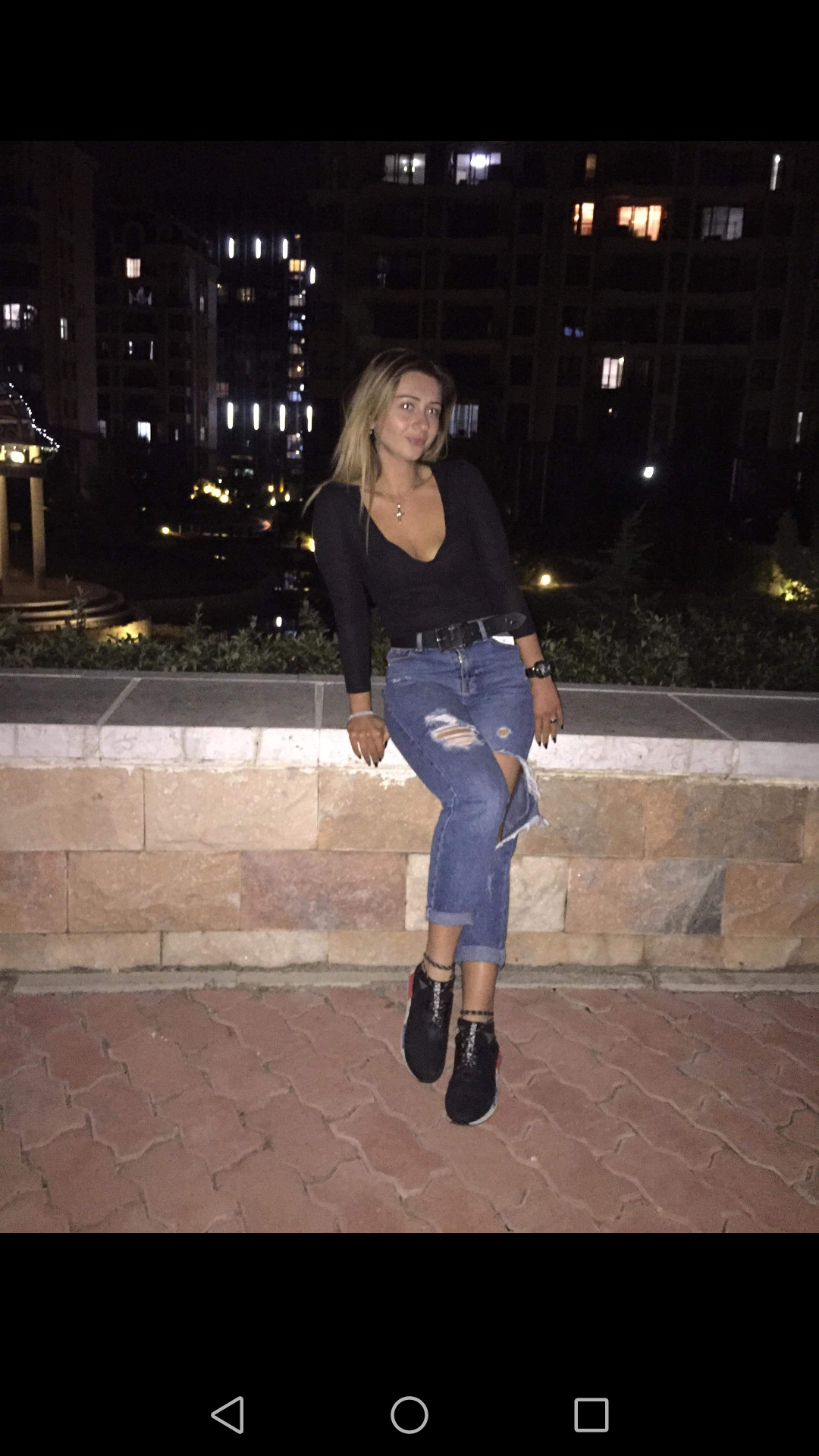 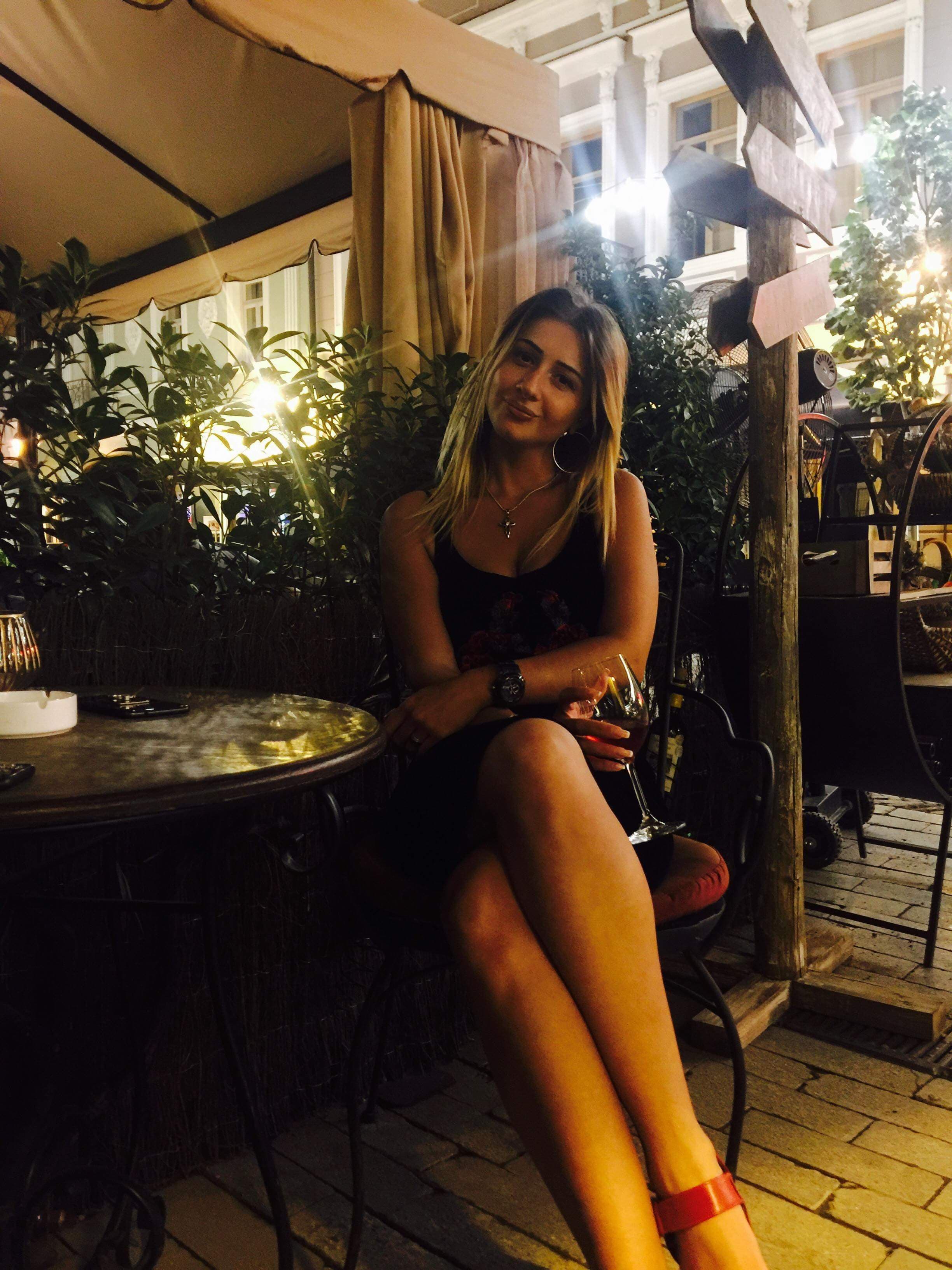 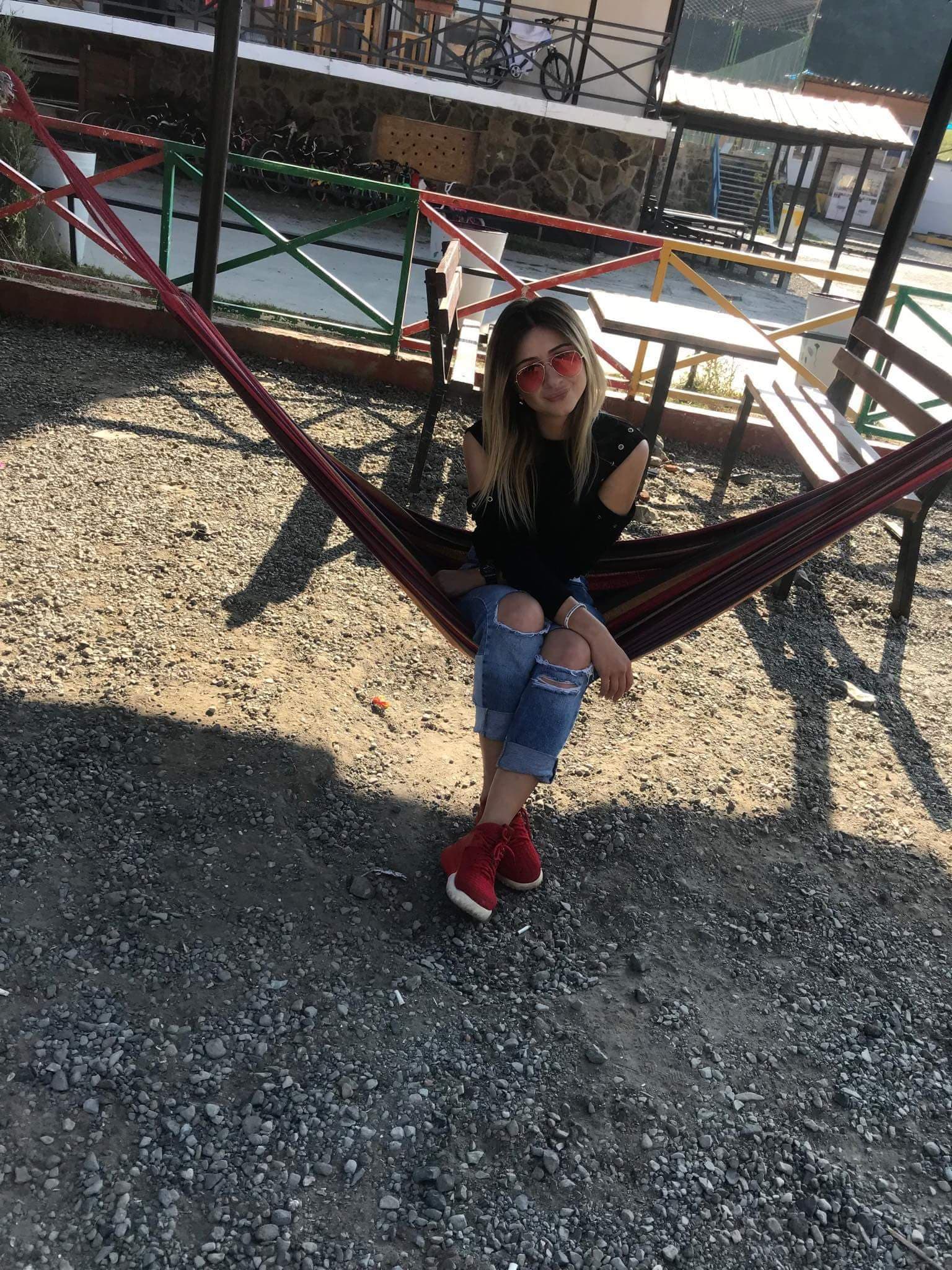 Family CharacteristicsMedical HistoryCODEEDABC502OCCUPATIONHousewifeHEIGHT1.69 mAGE1997COMPLEXIONFairBUILDSlimCOLOUR OF EYESBROWNCOLOUR OF HAIRBROWNEDUCATIONUNIVERSITY STUDENTBlood GroupO+Weight51kgRELATIVEALIVE: YES/NOPRESENT AGE OR
AGE AT DEATHPRESENT MEDICAL
CONDITION OR
CAUSE OF DEATHMotherYes36healthyMaternal GrandmotherYes56healthyMaternal GrandfatherYes58healthyFatherYes43healthyPaternal GrandmotherYes67healthyPaternal GrandfatherYes68healthySisterYes11healthyQUESTIONANSWER1. Do you have any medical illnesses (i.e. asthma, diabetes, seizure disorders, tuberculosis, etc.)?NO2. List all Surgeries:NO3. Do you have any allergies (food, pollen, bee stings, etc.)? Please list:NO4. Do you have any allergies to medications? Please list:NO5. Describe any childhood allergies you may have out grown?NO6. List medications including prescription, over the counter, vitamins or herbs you Are currently taking?NO7. Are there medications you have taken in the past five years. If so, please list:NO8. Have you ever sought psychological counseling?NO9. Have you, or currently taking medication for a psychological condition?NOIf yes, what medications have you, or are you currently taking?NO